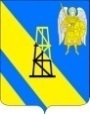 АДМИНИСТРАЦИЯ КИЕВСКОГО СЕЛЬСКОГО ПОСЕЛЕНИЯКРЫМСКОГО РАЙОНАПОСТАНОВЛЕНИЕ        от  15.06.2022г.			                                                             №  175село КиевскоеОб определении помещения для проведения агитационных публичных мероприятий на период подготовки и проведения выборов депутатовЗаконодательного Собрания Краснодарского края седьмого созыва, назначенных на 11 сентября 2022 годаВ целях оказания содействия зарегистрированным кандидатам, избирательным объединениям, выдвинувшим зарегистрированные краевые списки кандидатов в организации и проведении агитационных публичных мероприятийв период подготовки и проведения выборов депутатов Законодательного Собрания Краснодарского края седьмого созыва, назначенных на 11 сентября 2022 года, в соответствии со статей 53 Федерального закона от 12 июня 2002 года № 67-ФЗ ««Об основных гарантиях избирательных прав и права на участие в референдуме граждан Российской Федерации»,  статьей 44 Закона Краснодарского края от                       21 августа 2007 года № 1315-КЗ «О выборах депутатов Законодательного Собрания Краснодарского края»,  п о с т а н о в л я ю:1. Определить помещение Муниципального казенного учреждения «Социально-культурный центр Киевского сельского поселения»,  расположенное по адресу Краснодарский край, Крымский район, с.Киевское, ул.Горького, 116, находящееся в муниципальной собственности, для проведения агитационных публичных мероприятийна период подготовки и проведения выборов депутатов Законодательного Собрания Краснодарского края седьмого созыва, назначенных на                       11 сентября 2022 года.2. Главному специалисту администрации Киевского сельского поселения Крымского района З.А.Гавриловой направить настоящее постановление в территориальную избирательную комиссию Крымская и разместить на официальном сайте администрации Киевского сельского поселения Крымского района в сети Интернет.3. Контроль за выполнением настоящего постановления оставляю за собой.4. Постановление вступает в силу со дня подписания.Глава Киевского сельского поселения Крымского района	    		                              Б.С.Шатун